HONORABLE CONCEJO DELIBERANTEORDENANZA Nº 7706EL HONORABLE CONCEJO DELIBERANTE DE LA CIUDAD DE SAN FRANCISCO, SANCIONA CON FUERZA DE:ORDENANZAArt.1º).-	AUTORÍCESE al Departamento Ejecutivo Municipal, a suscribir en representación de la Municipalidad de la Ciudad de San Francisco, con Facultad Regional San Francisco de la Universidad Tecnológica Nacional, el “CONVENIO MARCO DE PASANTÍAS EDUCATIVAS”, que se aprueba y como Anexo I forma parte de la presente norma.Art.2º).-	AUTORÍCESE al Departamento Ejecutivo Municipal, a través de la Secretaría de Vinculación Educativa, Tecnológica y Productiva, o la que en el futuro la reemplace en sus funciones, a dictar los actos administrativos necesarios y/o a suscribir la documentación pertinente y los convenios particulares de pasantías educativas, para la implementación del Convenio Marco. Art.3º).-	La erogación que demande el cumplimiento de lo establecido precedentemente, será imputada a la partida correspondiente del Presupuesto vigente.Art.4º).-	REGÍSTRESE, comuníquese al Departamento Ejecutivo, publíquese y archívese.-Dada en la Sala de Sesiones del Honorable Concejo Deliberante de la ciudad de San Francisco, a los veintidós días del mes de marzo del año dos mil veinticuatro.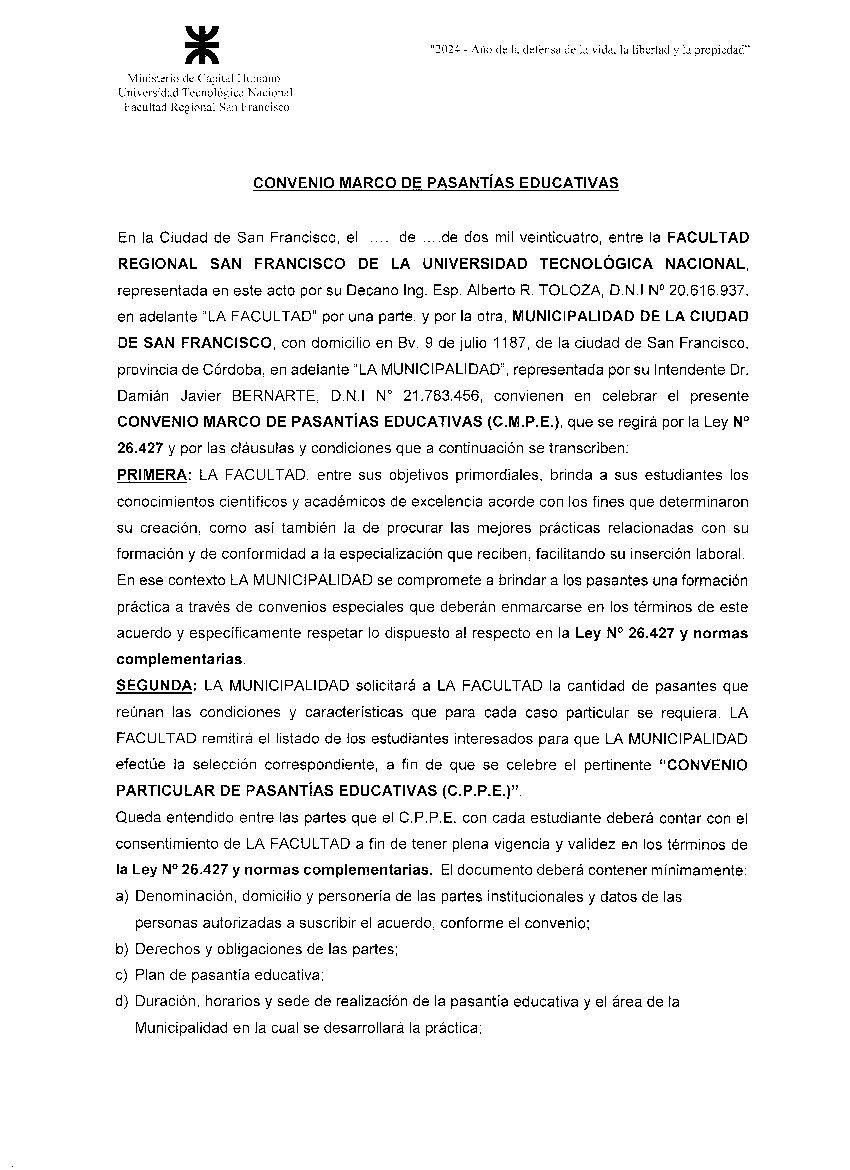 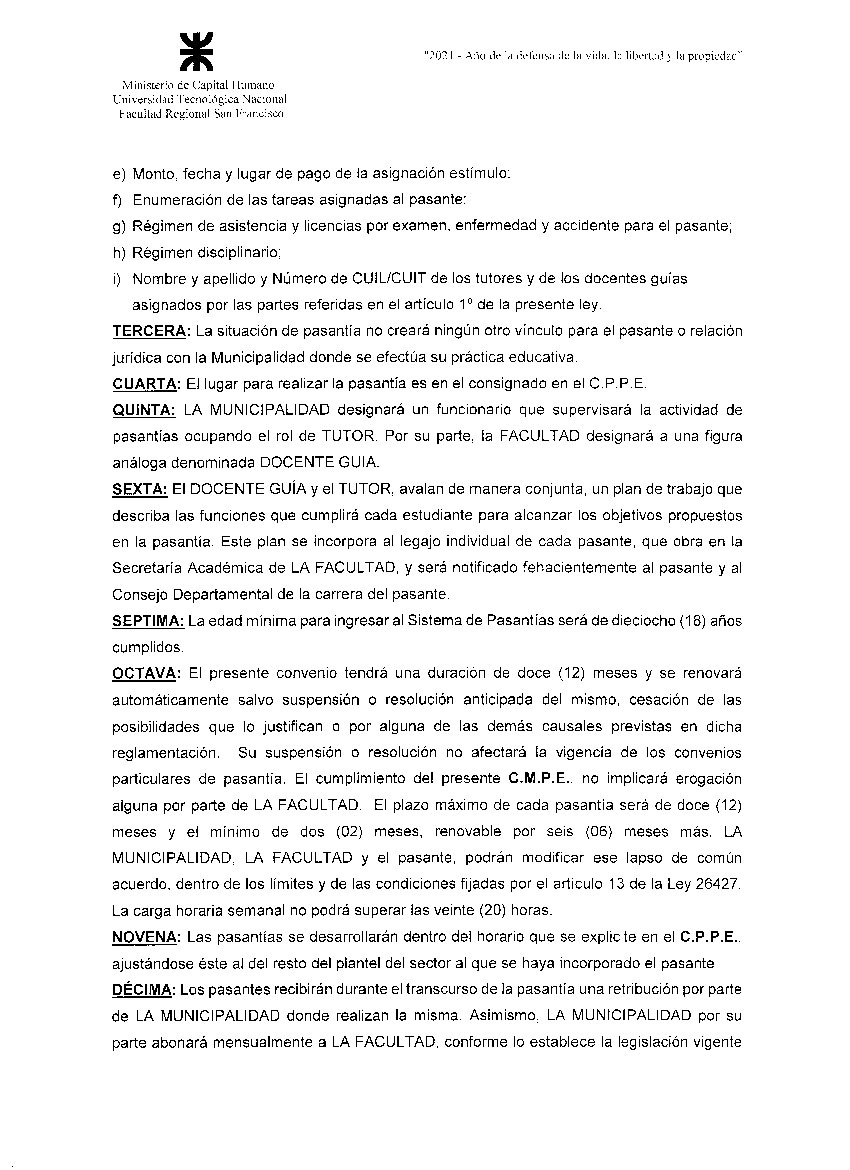 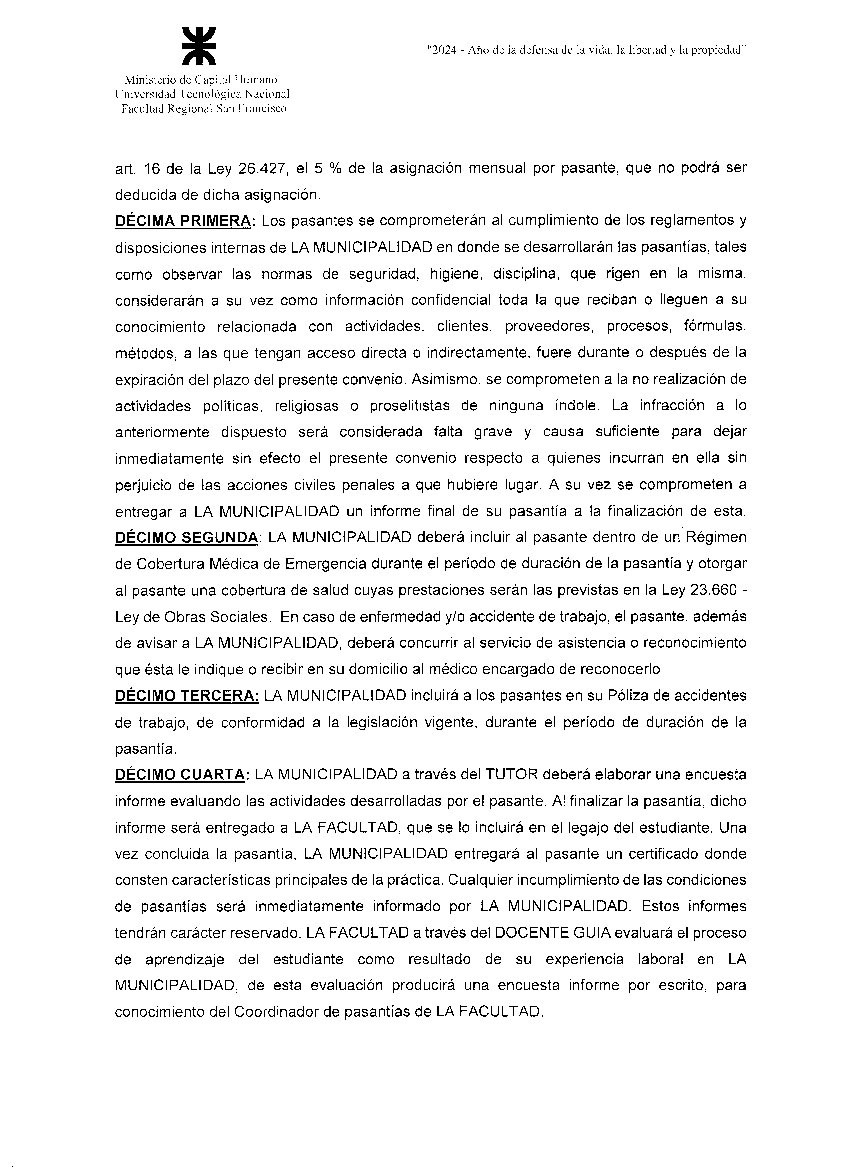 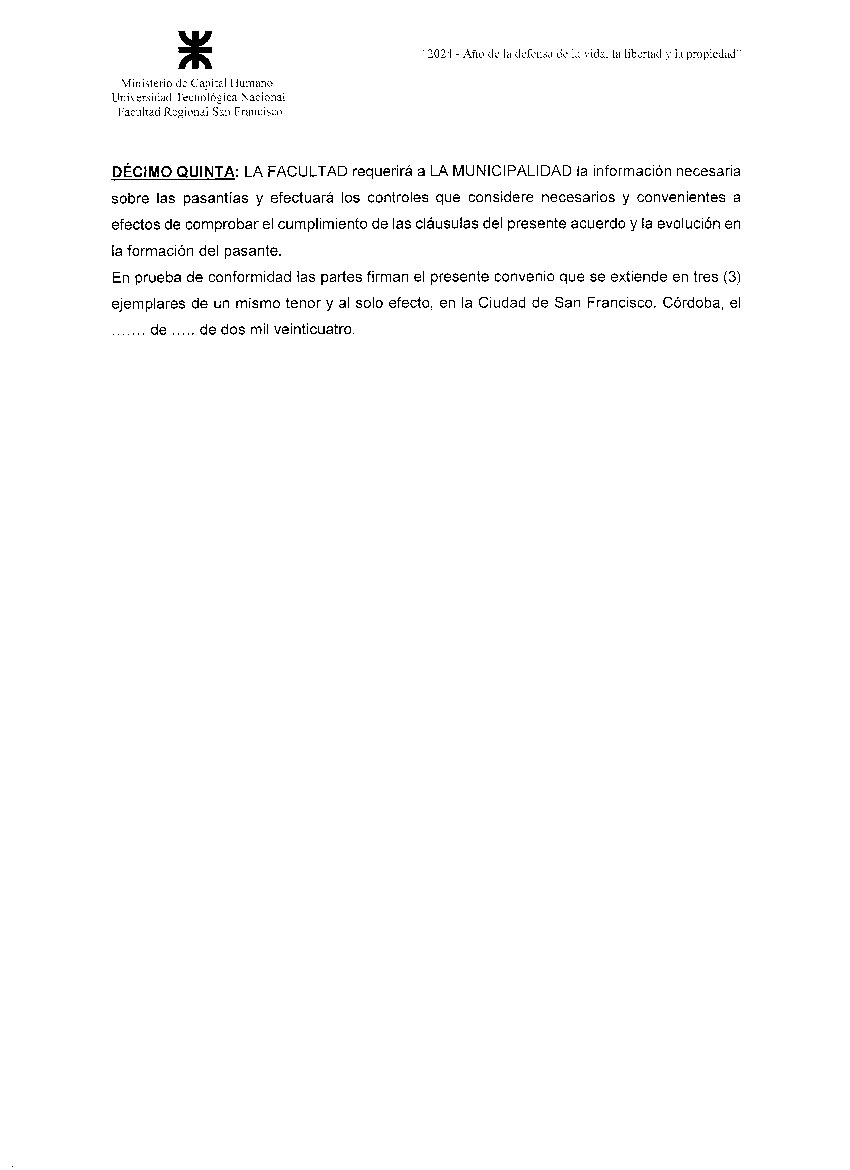 Dr. Juan Martín LosanoSecretario H.C.D.Dr. Mario Ortega Presidente H.C.D.